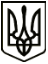 МЕНСЬКА МІСЬКА РАДАРОЗПОРЯДЖЕННЯ 14 лютого 2022 року	м. Мена	№ 46Про склад Ради старійшин при Менському міському голові	Керуючись  ст. 42 Закону України «Про місцеве самоврядування в Україні», враховуючи Положення про Раду старійшин при Менському міському голові, затверджене розпорядженням міського голови від 02 лютого 2022 року № 28 «Про затвердження Положення про Раду старійшин при Менському міському голові»:затвердити наступний склад Ради старійшин при Менському міському голові:БАКУТА Олексій ВасильовичБИРЮК Григорій ОлександровичКАДУШКО Михайло ДмитровичКОСТЕНКО Микола ІвановичЛИХОДІД Любов ОлексіївнаОЛІЙНИЧЕНКО Віктор ГригоровичПАСИНКОВ Анатолій МиколайовичПОЛТОРАК Володимир ПетровичТІБЕЖ Святослав ДмитровичФЕСЮН Катерина ОлексіївнаЯШАН Василь Володимирович.Міський голова	Геннадій ПРИМАКОВ